St Helen’s ChuRCH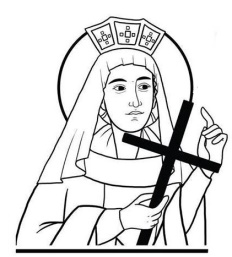 Watford WD24 6NJ01923 223175watfordnorth@rcdow.org.ukFather Voy P. Priest of the DioceseDeacon Liam Lynchwww.rcdow.org.uk/watfordnorthfacebook.com/sthelenswatfordinstagram.com/sthelenswatford twitter.com/sthelenswatford____________________________________________________________________ O Lord God, full of love and compassion. I have no idea where I am going. I do not see the road ahead of me. I cannot know for certain where it will end.    Nor do I really know myself. And the fact that I think I am following your Will does not mean that I am actually doing so but I believe that the desire to return to you does in fact please You. And I hope I have that desire in all that I am doing. I hope that I will never do anything apart from that desire to please You.And I know that if I do this You will lead me by the right road though I may know nothing about it. Therefore, I will trust You always though I may seem to be lost and in the shadow of death. I will not fear for You are ever with me and you will never leave me to make my journey alone. by Thomas Merton________________________CHURCH OPEN: The church will be open for private prayer from 09.00 –15. 00 on Tue, Wed & Thurs. Access is via the entrance in the car park only. The door will be closed but unlocked. Please feel free to pop in to visit the Lord and enjoy a moment of peace and solace in His presence. (If you find the Church locked, then knock on the door of the Parish Office and someone will unlock the Church.Sunday 23rd january 2022‘3rd Sunday in Ordinary Time’MASS INTENTIONS FOR THE WEEKSat: 22nd     	08.30 Confessions/Exposititon/Adoration09.15 	Eileen Guihan R.I.P18.00 	Eileen Guihen R.I.PSun: 23rd	09.00 	Ann Bourke R.I.P		11.00	Donnelly family R.I.PMon 24th      	09.15	ParishionersTues 25th	09.15	Theresa Ajufor IntentionsFollowed by Exposititon & AdorationWed 26th	____________________________________________Thurs 27th	10.00 	Patrick Mc Nulty IntentionsFri: 28th	09.15	Kay Riordan IntentionsFollowed by Exposititon & AdorationSat: 29th 	08.30 Confessions/Exposititon/Adoration 09.15 	Anton Fernando R.I.P          18.00 Michael Ryan R.I.P & Anton Fernando R.I.PSun: 30th 	09.00	Nora Clancy R.I.P11.00	Mary Pepe R.I.P & Juanita Hannifin R.I.P & Nanna Hannifin R.I.P_________________________________________________________________SPUC ANNUAL APPEALThank you to those who supported this appeal last Sunday; the amount raised was £163.10pCONFIRMATION 2022This year’s programme will begin in March and  Application Forms will be available shortly. The Sacrament of Confirmation will take place on 17th June 2022 at 7pm.MONDAY EVENING PRAYER GROUP 7pmTakes place in the Church but access is via the Sacristy. The group is led by Peter Arokiasamy.All welcome.7 NIGHT PILGRIMAGE TO MEDJUGORJE 2022From 12th – 19th August. Bookings can be made with Peter & Mariette Arokiasamy on (M) 07758 666123 / (P) 07977 516561Bookings made before 31/01/2022 will be entitled to a £30 discount. (See poster in the Hall Lobby)RCIA (Rite of Christian Initiation of Adults)If you would like to join the programme this year then please complete a form which is available from the Hall Lobby. Start date to be decided.ST HELEN’S 50-50 FUND ENROLLINGBegins next week. Enrolment Forms will be available from the Hall Lobby with an envelope for it to be returned in. Richard McPhillips